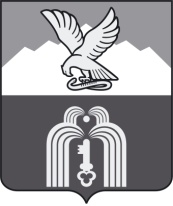 ИЗБИРАТЕЛЬНАЯ КОМИССИЯМУНИЦИПАЛЬНОГО ОБРАЗОВАНИЯГОРОДА-КУРОРТА ПЯТИГОРСКАП О С Т А Н О В Л Е Н И Е09 июля 2021 г.                                                                                         № 23/103г. ПятигорскОб установлении общего минимального объема бесплатных печатных площадей, предоставляемых редакцией газеты «Пятигорская правда» для размещения предвыборных агитационных материалов на выборах депутатов Думы города Пятигорска шестого созываВ соответствии с частью 2 статьи 44 Закона Ставропольского края          от 12 мая 2017 № 50-кз «О выборах в органы местного самоуправления муниципальных образований Ставропольского края», руководствуясь пунктом 1 статьи 50 Федерального закона от 12 июня 2002 № 67-ФЗ «Об основных гарантиях избирательных прав и права на участие в референдуме граждан Российской Федерации», по согласованию с  редакцией  газеты  «Пятигорска  правда» (исх. № 257 от 07.07.2021 г.) в целях соблюдения равных условий проведения предвыборной агитации зарегистрированными кандидатами в депутаты Думы города Пятигорска на выборах депутатов Думы города Пятигорска шестого созыва.Избирательная комиссия муниципального образования города-курорта ПятигорскаПОСТАНОВЛЯЕТ:1. Установить для газеты «Пятигорская правда», выпускаемой некоммерческой организацией – частным учреждением «Газета «Пятигорская правда», общий минимальный объем бесплатных печатных площадей для размещения предвыборных агитационных материалов на выборах депутатов  Думы города Пятигорска шестого созыва, предоставляемых зарегистрированным кандидатам в депутаты Думы города Пятигорска на  выборах депутатов  Думы города Пятигорска шестого созыва в размере 5 процентов общего объема еженедельной печатной площади.2.  Направить настоящее постановление в некоммерческую организацию - частное учреждение «Газета «Пятигорская правда».3. Разместить настоящее постановление на официальном сайте муниципального образования города - курорта Пятигорска в информационно - телекоммуникационной сети «Интернет». Настоящее постановление вступает в силу со дня его подписания.Председатель                                                                                   М.В. ВоронкинСекретарь                                                                                       Ю.Л.Пивоварова